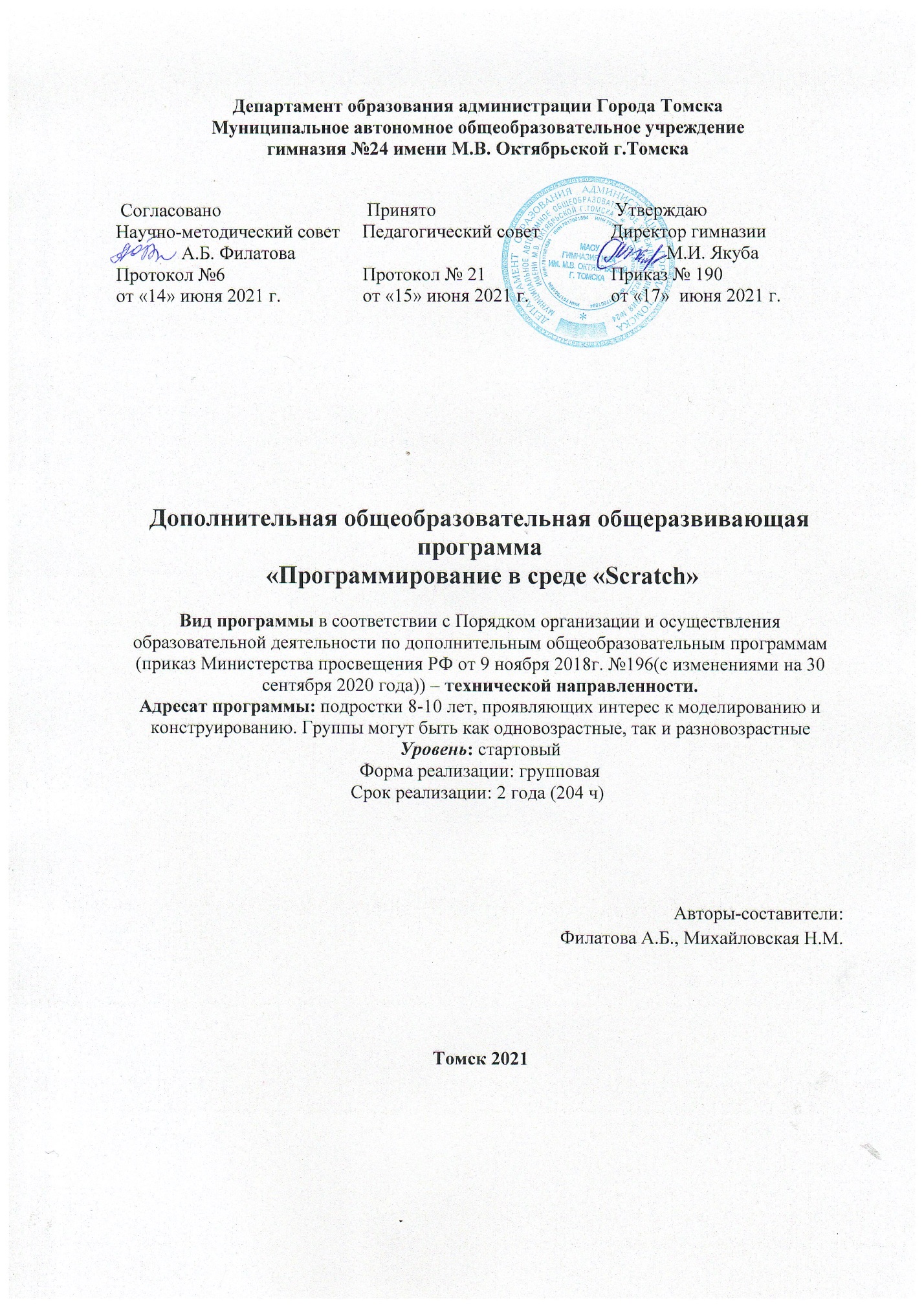 Департамент образования администрации Города ТомскаМуниципальное автономное общеобразовательное учреждениегимназия №24 имени М.В. Октябрьской г.ТомскаДополнительная общеобразовательная общеразвивающая программа «Программирование в среде «Scratch»Вид программы в соответствии с Порядком организации и осуществления образовательной деятельности по дополнительным общеобразовательным программам (приказ Министерства просвещения РФ от 9 ноября 2018г. №196(с изменениями на 30 сентября 2020 года)) – технической направленности.Адресат программы: подростки 8-10 лет, проявляющих интерес к моделированию и конструированию. Группы могут быть как одновозрастные, так и разновозрастныеУровень: стартовыйФорма реализации: групповаяСрок реализации: 2 года (204 ч)Авторы-составители:  Филатова А.Б., Михайловская Н.М.Томск 2021Структура программы1.Пояснительная записка ……………………………………………………………………….. 3 2.Учебно-тематический план…………………………………………………...………………..63.Содержание программы…………………………………………………………………….......84.Планируемые результаты, формы аттестации и оценочные материалы…………..........95.Комплекс организационно-педагогических условий реализации программы…………125.1.Методическое обеспечение программы………………………..…………………………..125.2.Материальное обеспечение программы…………………………………………………....135.3.Финансово-экономическое обоснование расходов на проведение программы……….141. Пояснительная записка.Разработана программа на основе следующих нормативных документов:Федеральный закон «Об образовании в Российской Федерации» № 273-ФЗ.Федеральный проект «Успех каждого ребенка».Порядок организации и осуществления образовательной деятельности по дополнительным общеобразовательным программам (приказ Министерства просвещения РФ от 9 ноября 2018г. №196 (с изменениями на 30 сентября 2020 года)).Приказ Минобрнауки России от 29.08.2013 № 1008, Примерные требования к программам дополнительного образования детей (Приложение к письму Департамента молодёжной политики, воспитания и социальной защиты детей Минобрнауки России от 11.12.2006 № 06-1844).Постановление Главного государственного санитарного врача России от 28 сентября 2020 года № 28 «Об утверждении санитарных правил СП 2.4.3648-20 «Санитарно-эпидемиологические требования к организациям воспитания и обучения, отдыха и оздоровления детей и молодежи» (Зарегистрировано в Министерстве юстиции Российской Федерации 18 декабря 2020 года регистрационный № 61573).Типовая модель создания новых мест для дополнительного образования детей технической направленности «Мейкер». – Москва, 2020.Устав МАОУ гимназии №24 им. М.В. Октябрьской г. Томска.Полякова Н.А., Мочалова О.И. Научно-методические рекомендации по разработке дополнительных общеобразовательных общеразвивающих программ дополнительного образования детей в организациях разной ведомственной принадлежности и форм собственности. – Саратов, 2015. – 76с. Цифровые технологии в современном мире это не только инструмент получения необходимой информации, но и сама среда существования современного школьника с широким спектром возможностей: обучение, реализация проектной деятельности, общение и многое другое. Вместе с этим задача современной школы обеспечить бережное вхождение школьника в это информационное пространство, создав педагогическую эко-систему для развития всесторонней развитой личности. Учиться программировать очень интересно, ведь можно получить результаты сразу же, и не важно, сколько еще материала предстоит изучить. Более того, создание игр и программ – такое увлекательное занятие, что очень скоро покажется, будто оно почти не требует усилий. Это отличная возможность для творчества, наверное, первая область науки, совмещающая искусство, логику, сочинительство и бизнес. Кроме того, умение программировать очень пригодится в жизни. Оно развивает логику и интеллект, которые важны в самых разных областях – от науки и инженерного дела до медицины и юриспруденции. Количество вакансий, где нужно умение программировать, будет со временем только расти, причем хороших программистов не хватает уже сейчас. В связи с этим целесообразно в рамках дополнительного образования введение курса технической направленности с изучением новой технологической среды «Scratch», в рамках которой происходит обучение программированию и информационным технологиям.Актуальность. Актуальность программы заключается в том, что мультимедийная среда Scratch позволяет сформировать у обучающихся не только стойкий интерес к объектно-ориентированному программированию, но и  развить свои «digital skills».  Направленность: техническая. Уровень освоения: стартовый и базовый.Умение использовать информационные и коммуникационные технологии в качестве инструмента в профессиональной деятельности, обучении и повседневной жизни во многом определяет успешность современного человека. Особую актуальность для школы имеет информационно-технологическая компетентность обучающихся в применении к образовательному процессу. Scratch зовёт к экспериментам! Важной особенностью этой среды является то, что в ней принципиально невозможно создать неработающую программу. В Scratch можно сочинять истории, рисовать и оживлять на экране придуманные персонажи, создавать презентации, игры, в том числе и интерактивные, исследовать параметрические зависимости. Любой персонаж в среде Scratch может выполнять параллельно несколько действий – двигаться, поворачиваться, изменять цвет, форму и.т.д.; благодаря чему юные скретчисты учатся осмысливать любое сложное действие как совокупность простых. В результате они не только осваивают базовые концепции программирования (циклы, ветвления, логические операторы, случайные числа, переменные, массивы), которые пригодятся им при изучении более сложных языков, но и знакомятся с полным циклом решения задач, начиная с этапа описания идеи и заканчивая тестированием и отладкой программы. Scratch легко перекидывает мостик между программированием и другими школьными науками. Так возникают межпредметные проекты. Они помогут сделать наглядными понятия отрицательных чисел и координат, уравнения плоских фигур, изучаемых на уроках математики. В них оживут исторические события и географические карты. А тесты по любым предметам сделают процесс обучения весёлым и азартным. Scratch хорош как нечто необязательное в школьном курсе, но оттого и более привлекательное, ведь, как известно, именно необязательные вещи делают нашу жизнь столь разнообразной и интересной! Новизна образовательной программы.Новизна программы заключается в создании условий для развития знаний, умений, навыков учащихся через включение их в процесс изучения визуального объектно-ориентированного языка – Scratch.Содержательное наполнение программы является не только модульным, но и включает в себя недельные профильные погружения – «Интенсивы», направленные на проектную деятельность обучающегося. Педагогическая целесообразность заключается в том, что программа направлена не только на  развитие имеющиеся знания в области информационных технологий, но и с точки зрения образовательного потенциала включает педагогический конструктор мультимедийных возможностей для вариативного вхождения в информационное пространство обучающегося; способствует ранней профессиональной ориентации обучающихся.  	Отличительные особенности программы:Комбинированная исследовательская деятельность с изучением основ программирования. Модульное раскрытие содержания программы.Профильные Интенсивы по проектной деятельности в формате профильных смен, в том числе он-лайн смен. Смешанное обучение и возможностью реализации индивидуального образовательного маршрута.  Объем программы: 204 часа. Адресат программы: подростки 8-10 лет, проявляющих интерес к моделированию и конструированию. Группы могут быть как одновозрастные, так и разновозрастныеНаполняемость групп: 15 человек.Всего групп: 3Начинающий работать в Скретч обучающийся: умеет читать по-русски, способен управлять мышью, набирать простой текст и вводить числа при помощи клавиатуры; понимает, что такое «открывать» и «сохранить» файл, и умеет находить файлы на своем компьютере; знаком с основными математическими операциями; знаком с такой мерой времени, как секунда; понимает, что такое случайный выбор числа из диапазона чисел.Для познавательной деятельности младшего школьника характерна, прежде всего, эмоциональность восприятия. Младшие школьники находятся во власти яркого факта; образы, возникающие на основе описания во время рассказа учителя или чтения книжки, очень ярки. Образность проявляется и в мыслительной деятельности детей. Они склонны понимать буквально переносное значение слов, наполняя их конкретными образами. Запоминают младшие школьники первоначально не то, что является наиболее существенным с точки зрения учебных задач, а то, что произвело на них наибольшее впечатление: то, что интересно, эмоционально окрашено, неожиданно или ново. Качество восприятия информации характеризуется наличием аффективноинтуитивного барьера, отбрасывающего всю учебную информацию, которая излагается учителем, не вызывающим у ребенка доверия.Режим занятий:Занятия проходят в 1 раз в неделю по 3 ч. Содержательная часть отдельных модулей осваивается в рамках профильного Интенсива.Формы занятий:практические занятия;теоретические занятия;самостоятельная работа;интерактивные площадки;профильные погружения;проектные-сессии.Формы организации деятельности: индивидуальные, групповые, фронтальные, парные.Методы обучения:вербальные;наглядные;практические;аналитические.Цель программы: повышение мотивации обучающихся к изучению цифровых возможностей через создание творческих проектов в среде «Scratch», развитие логического, креативного мышления и познавательного потенциала.Задачи программыОбучающие:получение новых знаний и навыков по созданию интерактивного и анимационного контента;приобретение навыкам алгоритмизации задач;популяризация достижений отечественной и мировой науки;приобретение навыков защиты выполненных проектов;обучение технологии работы на персональном компьютере в наиболее распространенных программных средах, в том числе и среде Скретч; – формирование понятийного аппарата по теме программы (окно, блок, спрайт, переменная и т.д.); – знакомство с принципами работы в программе Скретч; – выработка умения целенаправленно работать с информацией; создавать, обрабатывать, передавать информацию с использованием мультимедиа технологий; – формирование умения создавать мультфильмы, игры; задачи в развитии: – расширение кругозора детей в области мультимедиа технологий; Развивающие:раскрытие потенциала обучающихся в процессе работы с современными технологиями; профессиональная ориентация молодежи в цифровой сфере;развитие у обучающихся интереса к алгоритмическому мышлению, исследовательской и проектной работе;развитие у обучающихся digital skills;развитие таких качеств, как самостоятельность, ответственность, активность, аккуратность;  развитие алгоритмического мышления; способствовать формированию самостоятельности ставить и формулировать тему, задачу проекта; способствовать формированию умения представлять продукт проекта; развитие у обучающихся памяти, внимания, мышления для формированияВоспитательные:содействие профессиональному самоопределению, личностному и профессиональному развитию;привитие чувства гражданственности, ответственности, патриотизма;содействие свободному ориентированию обучающихся в инновационных технологиях настоящего и будущего, проникающих во все сферы жизни современного человека;формирование у обучающихся понимания ценности научных знаний для каждого человека и общества в целом;формирование отношения сотрудничества, содружества и толерантности в детском коллективе и во взаимодействии со взрослыми: научиться уважать чужое мнение, слушать и говорить, работать в группе.2. Учебно-тематический план.1 год обучения2 год обучения3. Содержание учебного плана1 год обученияИнвариантная частьРаздел 1. Введение в цифровую среду Scratch.Техника безопасности. Организация рабочего места, инвентарь. Безопасное и грамотное использование среды при работе с ПК.Раздел 2. Знакомство со средой Scratch.Реализация данного модуля направлена обучение первоначальным знаниям о среде Scratch, таких как: элементы окна среды, объекты, гибкость интерфейса, работа с объектами. Организация интерфейса среды программирования; понятия программы; получение первоначальных знаний о приемах работы с элементами среды, обучение технологии составления скрипта.Цель модуля: формирование интереса к среде программирования Scratch. Освоение данного модуля позволит обучающимся сформировать компетенцию: способность работать в среде Scratch, выделять среди свойств объекта конкретные ситуации и.т.д.Раздел 3. Основы алгоритмизации. Блоки команд. Анимация.Реализация модуля направлена на формирование основ алгоритмизации, освоить инструменты работы с анимацией.Цель модуля: формирование умений выстраивать алгоритмические конструкции для создания анимационного продукта.Освоение данного модуля позволит обучающимся сформировать компетенции: способность выбирать метод решения задачи, создавать анимационный продукт при использовании различных инструментов. Блоки команд среды. Работа с командами в закладке «Скрипт». Механизмы создания.  Анимирование объекта. Работа с несколькими объектами, сложная анимация. Команды.  Анимированные сцены, звук.Вариативная частьРаздел 4.  Проектная деятельность. Профильный Интенсив.Модуль направлен на отработку практических навыков в среде Scratch, позволяет практическую предметную работу отобразить в продукте проектной деятельности.Цель модуля: Закрепление пройденного материала, создание и защита проекта.Освоение данного модуля позволит обучающимся сформировать компетенции: способность отображать предметные знания в проектном продукте.2 год обученияИнвариантная частьРаздел 1. Введение в программу 2 ступени.		Техника безопасности. Организация рабочего места, инвентарь. Входной контроль: Срез знаний по итогам материалов 1 года обучения. Введение в программу 2 года обучения.Раздел 2. «Создание компьютерных игр на языке программирования Scratch».Компьютерная игра. Интерактивность. Создание простых игр. Взаимодействие персонажей игры. Решение задач поискового характера; активность обучающихся на занятиях.Практика: самостоятельная работа, зачет, соревнования, презентация творческих работ, самоанализ.Веселая Scratch-математика. Работа с переменными данными. Лаборатория обучающих игр.  Лаборатория музыкальных игр.	Вариативная частьРаздел 3.  Проектная деятельность. Профильный Интенсив.Модуль направлен на отработку практических навыков в среде Scratch, позволяет практическую предметную работу отобразить в продукте проектной деятельности.Цель модуля: Закрепление пройденного материала, создание и защита проекта.Освоение данного модуля позволит обучающимся сформировать компетенции: способность отображать предметные знания в проектном продукте.Систематизация и классификация. Виды игр. Игровые жанры. Польза и вред компьютерных игр. Геймификация.Подготовительный и организационный этап проектной деятельности. Осуществление проекта. Участие в ажиотаже игр. Защита проекта. Рефлексия. Защита проектов, тематическая рефлексия.4. Планируемые результаты, формы аттестации и оценочные материалы.В результате обучения по программе у обучающиеся сформируются: цифровая грамотность, навыки программирования, интерес к дальнейшему познанию и научно-техническому творчеству, знание современных цифровых технологий и умение применять их на практике. Обучающиеся овладевают следующими знаниями, умениями и способами деятельности:знают принципы и структуру Scratch проектов;умеют спроектировать, изготовить и презентовать цифровой продукт;владеют способами работы в программе различного уровня;знают и умеют применять при создании цифрового продукта основные принципы композиции и колористики;владеют специальными знаниями и практическими навыками в области программирования;имеют опыт индивидуальной, командной и парной работы;способны осуществлять рефлексивную деятельность;владеют способами работы с изученными программами;представлений об основных предметных понятиях – «информация», «алгоритм», «модель» и их свойствах;узнают: что такое программирование; что такое языки программирования;синтаксис в языках программирования; способы создания мультфильмов; способы создания игр; алгоритм проектной деятельности; – правила техники безопасности в компьютерном классе. 	Обучающиеся получат возможность уметь: – выбирать и запускать программную среду Scratch; – работать с основными элементами пользовательского интерфейса программной среды; – создавать игры; –создавать мультфильмы; −использовать меню «быстрых» клавиш, кнопок в окнах диалога, шрифтов; −сформулировать тематику проекта и выполнить проект. Способы определения результативности:педагогическое наблюдение; результаты промежуточного тестирования на предмет усвоения материала;защита проектов;участие воспитанников в мероприятиях (соревнованиях, конференции); решение задач поискового характера; активность обучающихся на занятиях.Формы аттестации: самостоятельная работа, зачет, соревнования, презентация творческих работ, самоанализ, защита проектов на научно-практической конференции, выявление лидеров и награждение.Диагностическая картаОценочный лист проекта5. Комплекс организационно-педагогических условий.5.1.	Методическое обеспечение программы.Обеспечение программы методическими видами продукции (разработка игр, бесед, походов, экскурсий, конкурсов, конференций и т.д.):Список литературы1. Залогова Л.А. Компьютерная графика: учебное пособие / Л.А. Залогова. - 3-е изд. - Москва: Бином. Лаб. знаний, 2009 - 213 с. 2. Торгашева Ю. Первая книга юного программиста. Учимся писать программы на Scratch. – СПб.: Питер. 2017. – 128 с.: ил. – (Серия «Вы и ваш ребенок»)3. Программирование для детей на языке Scratch/ пер. А. Банкрашкова. – Москва: Издательство АСТ. 2017. – 94, [2] с.: ил. 4. Вордерман К., Вудкок Д., Макаманус Ш. и др. Программирование для детей/ пер. с англ. Ломакина С. – 2 изд. – М.: Манн, Иванов и Фербер, 2016. – 224 с.: ил. 5. Босова Л. Л., Сорокина Т. Е. «Методика применения интерактивных сред для обучения младших школьников программированию»/ Журнал "Информатика и образование", №7, сентябрь 2014 г. 6. Голиков Д.Н. Scratch для юных программистов. — СПб.: БХВ-Петербург, 2017. — 192 с.: ил.Электронные ресурсы1. Справочник заместителя директора школыа. Ольга Пронина. Лист анализа, чтобы оценить качество занятия дополнительного образования https://e.zamdirobr.ru/article.aspx?aid=603649&utm_medium=refer&utm_source=m.menobr.ru&utm_campaign=refer_m.menobr.ru_DemoDostup_blockart&utm_source=m.menobr.ru&utm_medium=refer&utm_campaign=Rubrcontentblock_earticlesб. Контролируйте качество дополнительного образования в ваших школах по новым критериям Минобрнаукиhttps://e.zamdirobr.ru/article.aspx?aid=590623&utm_medium=refer&utm_source=m.menobr.ru&utm_campaign=refer_m.menobr.ru_DemoDostup_blockart&utm_source=m.menobr.ru&utm_medium=refer&utm_campaign=Rubrcontentblock_earticles2. Методическое обеспечение программ дополнительного образования детейhttps://m.menobr.ru/article/5216-metodicheskie-rekomendatsii-po-podgotovkeavtorskih-programm-dopolnitelnogo-obrazovaniya3. Сайт Scratchhttp://scratch.mit.edu/4. Сайт компании Microsoft «Безопасность в Интернете»http://www.microsoft.com/ru-ru/security/family-safety/childsafety-internet.aspx5. Интерактивный курс по интернет-безопасности для детейhttp://www.onlandia.by/html/etusivu.htm6. Сервисы безопасных DNShttp://dns.yandex.ru/ (рус.)https://dns.norton.com/dnsweb/homePage.do (англ.)7. Информатика и компьютерные технологии – толковый словарьhttp://www.alleng.ru/d/comp/comp52.htm8. Учебник Л.А. Залоговой «Компьютерная графика»http://www.alleng.ru/d/comp/comp46.htm9. Уроки по Скретчhttps://www.youtube.com/playlist?list=PLM10.Сорокина Т.Е. Пропедевтика программирования со Scratchhttp://slovo.mosmetod.ru/avtorskie-materialy/item/238-sorokina-t-e-propedevtikaprogrammirovaniya-so-scratch11.Патаракин Е.Учимся готовить в Скретчhttp://school39.tgl.ru/sp/pic/File/gia/scratch/patarakin_Scratch.pdf5.2. Материально-техническое обеспечение.Материально-техническое обеспечение для реализации программы на одно рабочее место – один обучающийся: персональный компьютер; локальная сеть (провод) с доступом в Интернет, программное обеспечение  «Scratch» и Windows10.https://scratch.mit.edu/downloadУниверсальное оборудование:АРМ педагога;АРМ ученика;комплект учебной оргтехники: сканер, принтер цветной, веб-камеры, МФУ, точка доступа, коммутационное оборудование;комплект учебной канцелярии: бумага, ножницы, карандаши, ручки, готовальня, клей и др.;комплект «Демонстрационное оборудование»: мультимедийный проектор, экран или интерактивная доска, магнитно-маркерная доска и др.;комплект мебели: столы, стулья, шкафы для хранения и др. Требования к помещению для занятий: в соответствии с Санитарно-эпидемиологическими правилами и нормативами СанПиН 2.4.4.3172-14 для организации учебного процесса в кабинете информатики - уровни освещенности должны соответствовать следующим нормам: в кабинетах информатики на столах - 300 - 500 лк, на классной доске - 300 - 500 лк; при использовании компьютерной техники и необходимости сочетать восприятие информации с экрана и ведение записи в тетради освещенность на столах обучающихся должна быть не ниже 300 лк; площадь на одно рабочее место с ПЭВМ на базе плоских дискретных экранов (жидкокристаллические, плазменные) не менее 4,5 кв. м. Требования к мебели: 7.1. Мебель (учебные столы и стулья) должны быть стандартными, комплектными и иметь маркировку, соответствующую ростовой группе. 5.3.Финансово-экономическое обоснование расходов на проведение программы.Программное обеспечение «Scratch» бесплатное, но поддерживается только  и Windows10+.  Все персональные компьютеры кабинета информатики имеют программное обеспечение Windows10.Графический планшет — электронный аналог набора для рисования, который позволяет обрабатывать фотографии, создавать различные рисунки, анимацию, аэрографию, более сложные 3D-изображения и т.д. Он включает в себя как сам планшет (аналог альбомного листа), так и стилус (аналог карандаша или ручки). Все графические планшеты оснащены USB портом. Соответственно, в комплекте с устройством имеется кабель USB.Плоская сенсорная панель планшета чувствительна к давлению. Управление осуществляется при помощи стилуса (цифрового пера), который позволит с высокой точностью рисовать даже самые мелкие детали. Современные цифровые ручки, в основном, выпускают в беспроводном варианте. Они удобны в применении, обладают более высокой чувствительностью.Mini 7 - высокопроизводительный портативный графический планшет, готовый помочь свободно реализовать любые идеи. При габаритных размерах 260,2х162,2х9,3 мм имеет рабочую область 177,8x111,1 мм. Оснащен 8 горячими клавишами, есть пассивным пером P05D, его не надо заряжать и можно работать бесконечно долго. Перо поддерживает наклон до 60 градусов, что обеспечивает превосходную прорисовку линий и дает возможность добиваться наивысшего качества эскизов и чертежей. Имея до 8192 уровней чувствительности к нажатию, перо создает естественные линии различной ширины, с легкостью создает красивые штрихи.Комплектация: графический планшет - 1 шт. Пассивное перо P05: 1 шт. Сменные наконечники: 10 шт. Адаптер USB to micro-USB: 1 шт. Кабель USB to USB-C: 1 шт. Адаптер USB to USB-C: 1 шт. Пинцет для замены наконечников: 1 шт. Краткое руководство: 1 шт.Модель совместима с Windows 10/8/7, Mac OS X 10.10 и выше, а также Android 6.0 и выше. Настольный 3D сканер имеет область сканирования: 200х150х150 мм. Точность: от 0.05 мм. Экспорт файлов: OBJ,STL, ASC, ASCII 3D сканер NEO - новинка от ведущего российского производителя систем 3D сканирования RangeVision.  Преимущества: автоматизированный процесс 3D сканирования; захват текстур (При сканировании,  сканер определяет цвета); бесплатное обновление программного обеспечения пожизненно; автоматический поворотный стол, управляемый программным обеспечением совместно со сканером, базовый комплект поставки включает в себя, все что необходимо для работы; программное обеспечение экспертного уровня по количеству функций (до и пост) обработки 3D модели.  Согласовано Принято УтверждаюНаучно-методический советПедагогический советДиректор гимназии              А.Б. Филатова            М.И. ЯкубаПротокол №6Протокол № 21Приказ № 190от «14» июня 2021 г.от «15» июня 2021 г.от «17»  июня 2021 г.№ п/пНаименование раздела (модуля)/темыКоличество часовКоличество часовКоличество часовФормы аттестации/контроля№ п/пНаименование раздела (модуля)/темывсеготеорияпрактикаСамостоятельна я
работаФормы аттестации/контроляИнвариантная частьИнвариантная частьИнвариантная частьИнвариантная частьИнвариантная частьИнвариантная частьИнвариантная частьРаздел 1. Введение в цифровую среду ScratchРаздел 1. Введение в цифровую среду ScratchРаздел 1. Введение в цифровую среду ScratchРаздел 1. Введение в цифровую среду ScratchРаздел 1. Введение в цифровую среду Scratch1.Техника безопасности. Организация рабочего места, инвентарь10,75–0,25Педагогическое наблюдение, опросРаздел 2. Знакомство со средой ScratchРаздел 2. Знакомство со средой ScratchРаздел 2. Знакомство со средой ScratchРаздел 2. Знакомство со средой ScratchРаздел 2. Знакомство со средой Scratch2.Организация интерфейса среды программирования; понятия программы; получение первоначальных знаний о приемах работы с элементами среды, обучение технологии составления скрипта204124Входящая диагностика, самоконтроль,  демонстрация навыков по изученным темамРаздел 3. Основы алгоритмизации. Блоки команд. АнимацияРаздел 3. Основы алгоритмизации. Блоки команд. АнимацияРаздел 3. Основы алгоритмизации. Блоки команд. АнимацияРаздел 3. Основы алгоритмизации. Блоки команд. АнимацияРаздел 3. Основы алгоритмизации. Блоки команд. АнимацияРаздел 3. Основы алгоритмизации. Блоки команд. АнимацияРаздел 3. Основы алгоритмизации. Блоки команд. Анимация3.3.1. Блоки команд среды622Решение задач поискового характера; активность обучающихся на занятиях.самостоятельная работа, зачет, соревнования, презентация творческих работ, самоанализ4.3.2. Работа с командами в закладке «Скрипт». Механизмы создания624Решение задач поискового характера; активность обучающихся на занятиях.самостоятельная работа, зачет, соревнования, презентация творческих работ, самоанализ5.3.3. Анимирование объекта13373Решение задач поискового характера; активность обучающихся на занятиях.самостоятельная работа, зачет, соревнования, презентация творческих работ, самоанализ6.3.4. Работа с несколькими объектами, сложная анимация15692Решение задач поискового характера; активность обучающихся на занятиях.самостоятельная работа, зачет, соревнования, презентация творческих работ, самоанализ7.3.5. Команды12481Решение задач поискового характера; активность обучающихся на занятиях.самостоятельная работа, зачет, соревнования, презентация творческих работ, самоанализ8.3.6. Анимированные сцены, звук9261Решение задач поискового характера; активность обучающихся на занятиях.самостоятельная работа, зачет, соревнования, презентация творческих работ, самоанализВсего8223,75477,25Решение задач поискового характера; активность обучающихся на занятиях.самостоятельная работа, зачет, соревнования, презентация творческих работ, самоанализВариативная частьВариативная частьВариативная частьВариативная частьВариативная частьВариативная частьВариативная частьРаздел 4.  Проектная деятельность. Профильный ИнтенсивРаздел 4.  Проектная деятельность. Профильный ИнтенсивРаздел 4.  Проектная деятельность. Профильный ИнтенсивРаздел 4.  Проектная деятельность. Профильный ИнтенсивРаздел 4.  Проектная деятельность. Профильный ИнтенсивРаздел 4.  Проектная деятельность. Профильный ИнтенсивРаздел 4.  Проектная деятельность. Профильный Интенсив4.1. Подготовительный и организационный этап проектной деятельности20,51,5Педагогическое наблюдение4.2. Осуществление проекта150123Текущий контроль, самоконтроль4.3. Защита проекта. Рефлексия303Защита проектов, тематическая рефлексияВсего200,516,53ИтогоИтого10224,2563,510,25№ п/пНаименование раздела (модуля)/темыКоличество часовКоличество часовКоличество часовФормы аттестации/контроля№ п/пНаименование раздела (модуля)/темывсеготеорияпрактикаСамостоятельна я
работаФормы аттестации/контроляИнвариантная частьИнвариантная частьИнвариантная частьИнвариантная частьИнвариантная частьИнвариантная частьИнвариантная частьРаздел 1. Введение в программу 2 ступениРаздел 1. Введение в программу 2 ступениРаздел 1. Введение в программу 2 ступениРаздел 1. Введение в программу 2 ступениРаздел 1. Введение в программу 2 ступени1.Входной контроль: Срез знаний по итогам материалов 1 года обучения. Введение в программу 2 года обучения10,5-0,5ТестированиеРаздел 2. «Создание компьютерных игр на языке программирования Scratch»Раздел 2. «Создание компьютерных игр на языке программирования Scratch»Раздел 2. «Создание компьютерных игр на языке программирования Scratch»Раздел 2. «Создание компьютерных игр на языке программирования Scratch»Раздел 2. «Создание компьютерных игр на языке программирования Scratch»Раздел 2. «Создание компьютерных игр на языке программирования Scratch»Раздел 2. «Создание компьютерных игр на языке программирования Scratch»2.2.1.Компьютерная игра. Интерактивность. Создание простых игр. Взаимодействие персонажей игры7241Решение задач поискового характера; активность обучающихся на занятиях.самостоятельная работа, зачет, соревнования, презентация творческих работ, самоанализ3.2.2. Веселая Scratch-математика
Работа с переменными данными216132Решение задач поискового характера; активность обучающихся на занятиях.самостоятельная работа, зачет, соревнования, презентация творческих работ, самоанализ3.2.3. Лаборатория обучающих игр214132Решение задач поискового характера; активность обучающихся на занятиях.самостоятельная работа, зачет, соревнования, презентация творческих работ, самоанализ4.2.4. Лаборатория музыкальных игр13382Решение задач поискового характера; активность обучающихся на занятиях.самостоятельная работа, зачет, соревнования, презентация творческих работ, самоанализВсего6315,5378,5Решение задач поискового характера; активность обучающихся на занятиях.самостоятельная работа, зачет, соревнования, презентация творческих работ, самоанализВариативная частьВариативная частьВариативная частьВариативная частьВариативная частьВариативная частьВариативная частьРаздел 3.  Проектная деятельность. Профильный ИнтенсивРаздел 3.  Проектная деятельность. Профильный ИнтенсивРаздел 3.  Проектная деятельность. Профильный ИнтенсивРаздел 3.  Проектная деятельность. Профильный ИнтенсивРаздел 3.  Проектная деятельность. Профильный ИнтенсивРаздел 3.  Проектная деятельность. Профильный ИнтенсивРаздел 3.  Проектная деятельность. Профильный Интенсив4.1. Систематизация и классификация. Виды игр. Игровые жанры. Польза и вред компьютерных игр. Геймификация. 7142Педагогическое наблюдение4.2.  Подготовительный и организационный этап проектной деятельности20,51,5Педагогическое наблюдение4.3. Осуществление проекта150123Текущий контроль, самоконтроль4.4. Участие в ажиотаже игр. Защита проекта. Рефлексия15-15-Защита проектов, тематическая рефлексияВсего391,532,55ИтогоИтого1021769,513,5Диагностическая картаОценка/самооценка сформированности умения в баллахОценка/самооценка сформированности умения в баллахОценка/самооценка сформированности умения в баллахДополнительная общеразвивающая программа освоена, если обучающиеся научились:0 не умеет/отсутствует1выполняет с помощью2умеет/выполняет полностью самостоятельновыбирать способы решения задач деятельности применительно к различным контекстам;организовывать собственную деятельность, исходя из цели и способов ее достижения; анализировать рабочую ситуацию, осуществлять текущий и итоговый контроль, оценку и коррекцию собственной деятельности, нести ответственность за результаты своей работы;осуществлять поиск информации, необходимой для эффективного выполнения задач;пользоваться специальной литературой и документацией;использовать информационно-коммуникационные технологии в деятельности;работать в команде, эффективно общаться с другими сверстниками;планировать собственное профессиональное и личностное развитие;определять основной функционал реализуемого на объекте решения; определять соответствие проектируемого решения требованиям технического задания; определять спецификацию технического решения; корректно размещать и подключать датчики и исполнительные устройства к ИИС; локально программировать и настраивать используемое оборудование (контроллер); настраивать сетевое взаимодействие локального оборудования и облачного приложения;настраивать основные возможности облачных приложений по сбору данных с ИИС для дальнейшего использования и анализа; настраивать возможности дистанционного управления ИИС посредством облачного приложения; настраивать возможности автоматической работы системы в рамках программируемых параметров; реализовать основной функционал объекта в виде 8 функциональных решений с использованием линейных, условных и вариативных условий в соответствии с техническим заданием на реализацию; выявлять несоответствие реализуемых функций предоставленному ТЗ и возможности оперативных изменений; осуществлять поиск возможных неисправностей в работе системы; выполнять дополнительные технические задания.Максимальный балл – 42КритерийУровень сформированности навыков проектной деятельностиУровень сформированности навыков проектной деятельностиКол-во балловПолученный результатСамостоятельное приобретение знанийБазовый - В ходе работы над проектом продемонстрирована способность приобретать новые знания, достигать более глубокого понимания изученного.Базовый - В ходе работы над проектом продемонстрирована способность приобретать новые знания, достигать более глубокого понимания изученного.1Самостоятельное приобретение знанийПовышенный - В ходе работы над проектом продемонстрировано свободное владение логическими операциями, умение самостоятельно мыслить, формулировать выводы, обосновывать и реализовывать принятое решение. Учащимися продемонстрирована способность на этой основе приобретать новые знания и/или осваивать новые способы действий.Повышенный - В ходе работы над проектом продемонстрировано свободное владение логическими операциями, умение самостоятельно мыслить, формулировать выводы, обосновывать и реализовывать принятое решение. Учащимися продемонстрирована способность на этой основе приобретать новые знания и/или осваивать новые способы действий.2Знание предметаБазовый - Продемонстрировано понимание содержания выполненной работы. В работе по содержанию отсутствуют грубые ошибки.Базовый - Продемонстрировано понимание содержания выполненной работы. В работе по содержанию отсутствуют грубые ошибки.1Знание предметаПовышенный - Продемонстрировано свободное владение предметом проектной деятельности. Ошибки отсутствуют. Грамотно и обоснованно в соответствии с рассматриваемой проблемой (темой) использовал имеющиеся знания и способы действий, продемонстрированы знания, выходящие за рамки школьной программы.Повышенный - Продемонстрировано свободное владение предметом проектной деятельности. Ошибки отсутствуют. Грамотно и обоснованно в соответствии с рассматриваемой проблемой (темой) использовал имеющиеся знания и способы действий, продемонстрированы знания, выходящие за рамки школьной программы.2Регулятивные действияБазовый - Продемонстрированы навыки определения темы и планирования работы. Работа доведена до конца и представлена комиссии; некоторые этапы выполнялись под контролем и при поддержке руководителя. При этом проявляются отдельные элементы самооценки и самоконтроля обучающегося.Базовый - Продемонстрированы навыки определения темы и планирования работы. Работа доведена до конца и представлена комиссии; некоторые этапы выполнялись под контролем и при поддержке руководителя. При этом проявляются отдельные элементы самооценки и самоконтроля обучающегося.1Регулятивные действияПовышенный - Работа самостоятельно спланирована и последовательно реализована, своевременно пройдены все необходимые этапы обсуждения и представления. Автор (ы) продемонстрировал (и) умение управлять своей познавательной деятельностью во времени, использовать ресурсные возможности для достижения целей, осуществлять выбор конструктивных стратегий в трудных ситуациях.Повышенный - Работа самостоятельно спланирована и последовательно реализована, своевременно пройдены все необходимые этапы обсуждения и представления. Автор (ы) продемонстрировал (и) умение управлять своей познавательной деятельностью во времени, использовать ресурсные возможности для достижения целей, осуществлять выбор конструктивных стратегий в трудных ситуациях.2КоммуникацияБазовый - Продемонстрированы навыки оформления проектной работы, а также подготовки простой презентации.Базовый - Продемонстрированы навыки оформления проектной работы, а также подготовки простой презентации.1КоммуникацияПовышенный - Тема ясно определена и пояснена. Текст/сообщение хорошо структурированы. Все мысли выражены ясно, логично, последовательно, аргументировано. Автор владеет культурой общения с аудиторией.  Работа/сообщение вызывает большой интерес.Повышенный - Тема ясно определена и пояснена. Текст/сообщение хорошо структурированы. Все мысли выражены ясно, логично, последовательно, аргументировано. Автор владеет культурой общения с аудиторией.  Работа/сообщение вызывает большой интерес.2Итогобаллы2-45-67-8отметкаудовлетворительнохорошоотличноУровень сформированности навыков проектной или учебно-исследовательской деятельностиКритический – ниже 45%Допустимый 45-63%Оптимальный64-84%ВысокийОт 85% до 100%Перечень оборудованияКомплектКоличество Наличие Проектор портативный + экраншт.1естьМониторшт.15естьДоска магнитно-маркерная шт.1естьГрафический планшет, формат рабочей области А4шт.1естьПрограммное обеспечение «Scratch» и Windows10шт.16естьСтол учительский1естьСтол компьютерныйшт.16естьНастольный микрофоншт.15есть3d сканер шт.1естьМФУшт.1естьКартридж шт.6есть№(i)Наименование оборудованияКоличество, шт.Рыночная стоимость позиции, руб.(Ci)Сумма 1.Монитор ASUS LCD 27 VA27EHE черный1512 916-67232 500-002.Графический планшет XP-Pen Deco Mini7 USB Type черный(формат рабочей области А4)155 000-0075 000-003.3d сканер  RangerVision NEO1140 880-00140 880-00Всего:Всего:Всего:Всего:463 380-00Количество создаваемых ученикомест Количество создаваемых инфраструктурных местСтоимость создания ученикоместСтоимость создания инфраструктурного места451510 297-3030 892-004515463 380-00463 380-00